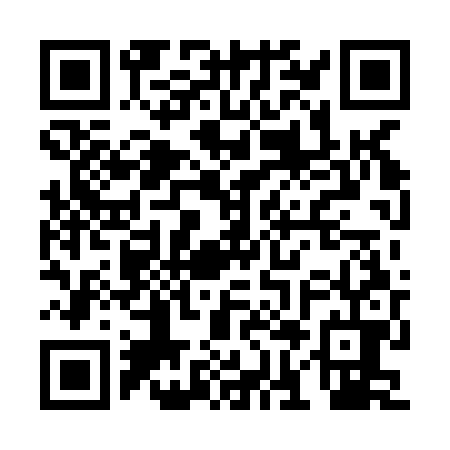 Prayer times for Kolonia Przystanska, PolandMon 1 Apr 2024 - Tue 30 Apr 2024High Latitude Method: Angle Based RulePrayer Calculation Method: Muslim World LeagueAsar Calculation Method: HanafiPrayer times provided by https://www.salahtimes.comDateDayFajrSunriseDhuhrAsrMaghribIsha1Mon4:236:2212:515:187:219:132Tue4:206:1912:515:197:239:153Wed4:176:1712:505:207:259:174Thu4:146:1512:505:227:269:195Fri4:116:1312:505:237:289:226Sat4:086:1012:495:247:309:247Sun4:056:0812:495:257:319:268Mon4:026:0612:495:267:339:299Tue3:596:0412:495:287:359:3110Wed3:566:0112:485:297:369:3311Thu3:535:5912:485:307:389:3612Fri3:505:5712:485:317:409:3813Sat3:475:5512:485:327:419:4114Sun3:445:5312:475:337:439:4315Mon3:415:5112:475:347:459:4616Tue3:385:4812:475:367:469:4817Wed3:355:4612:475:377:489:5118Thu3:325:4412:465:387:509:5319Fri3:295:4212:465:397:519:5620Sat3:255:4012:465:407:539:5921Sun3:225:3812:465:417:5510:0122Mon3:195:3612:465:427:5610:0423Tue3:155:3412:455:437:5810:0724Wed3:125:3212:455:448:0010:1025Thu3:095:3012:455:458:0110:1326Fri3:055:2812:455:468:0310:1527Sat3:025:2612:455:478:0510:1828Sun2:585:2412:455:488:0610:2129Mon2:555:2212:445:498:0810:2430Tue2:515:2012:445:508:1010:27